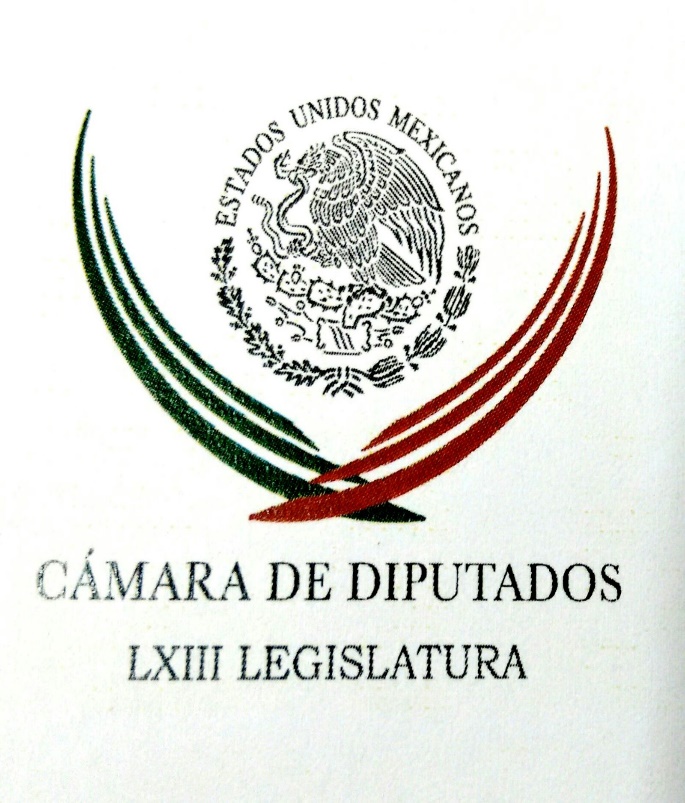 Carpeta InformativaPrimer CorteResumen: Dejan sin recursos al Sistema Nacional Anticorrupción; se requieren mil 506 mdpDebe Borge aclarar uso de recursos públicos en la renta de un aviónPreocupa a senadores la acelerada devaluación del peso frente al dólar  Joaquín López-Dóriga: Rumbo a elecciones 2018Ricardo Monreal. Constitución Política de la Ciudad de MéxicoLeopoldo Mendívil. Denuncia sobre gobernadores corruptos20 de septiembre de 2016TEMA(S): Información General FECHA: 20/09/16HORA: 00:00NOTICIERO: MVS NoticiasEMISIÓN: Primer CorteESTACIÓN: OnlineGRUPO: MVS0Dejan sin recursos al Sistema Nacional Anticorrupción; se requieren mil 506 mdpEl Ejecutivo Federal dejó sin recursos para 2017, al Sistema Nacional Anticorrupción. Los legisladores buscarán compensar ese faltante con reasignaciones presupuestales, indicó el presidente de la Cámara de Diputados, Javier Bolaños.El legislador del PAN señaló que según análisis del Centro de Estudios de las Finanzas Públicas (CEFP) de la Cámara, se necesitan mil 506 millones de pesos para poner en marcha dicho mecanismo.Al lamentar que el gobierno federal también haya propuesto recortes a sectores prioritarios como educación, salud, inversión en infraestructura y programas sociales, Bolaños Aguilar señaló que el paquete económico del 2017 debe sr analizado con todo detenimiento.Indicó que por ello, los diputados analizarán qué partidas presupuestales pueden ser modificadas, a fin de dotar de recursos a renglones del gasto prioritarios, como el Sistema Anticorrupción y las áreas sociales y de inversión que se verán afectadas.Detalló que el estudio del CEFP estima el monto que los distintos componentes del Sistema Anticorrupción requerirían para operar adecuadamente en 2017.En ese sentido, dijo que el Comité de Participación Ciudadana necesita 15.2 millones de pesos; la Secretaría Ejecutiva del Sistema otros 22 millones de pesos; la Plataforma Nacional Digital otros 22 millones de pesos; el Tribunal Federal de Justicia Administrativa, 155.9 millones de pesos; la Auditoría Superior de la Federación (ASF), mil 152 millones de pesos y la Fiscalía Especializada en Delitos de Corrupción, 137.9 millones de pesos.Los rubros que por el momento no tendrían que recibir recursos extra o partidas especiales, dijo, son la Secretaría de la Función Pública (SFP); aunado a que la Ley General de Responsabilidades Administrativas y el Código Penal tampoco implicarán un mayor gasto.Advirtió que sin el presupuesto adecuado, el Sistema Anticorrupción no podrá operar como debe, no tendrá recursos para la actuación de las instancias que lo conforman, por lo que no sería apto para combatir la corrupción.Por lo anterior, convocó a ajustar el presupuesto 2017, a fin de cumplir las obligaciones en materia de corrupción, y no solo en ese rubro, sino también en educación, salud, atención a la población de escasos recursos e inversión en infraestructura.Al adelantar que durante la comparecencia del titular de la Secretaría de Hacienda (SHCP), José Antonio Meade, que este se jueves se llevará a cabo en el Pleno del Palacio legislativo, los congresistas le dirán que es necesario modificar el presupuesto y hacer reasignaciones para dar recursos a rubros del gasto que traen recorte.Ello, aunado a que para el PAN es indispensable revisar a fondo la política fiscal y hacer ajustes, planteó.“Tendremos que hacer una revisión profunda de este tema, a fin de evitar que se afecte la competitividad de las empresas, en momentos en que se requiere una mayor fuerza y desarrollo de la planta productiva nacional, ante un adverso escenario económico doméstico e internacional”, refrendó. ys/m.TEMA(S): Información General FECHA: 20/09/16HORA: 00:00NOTICIERO: MVS NoticiasEMISIÓN: Primer CorteESTACIÓN: OnlineGRUPO: MVS0Debe Borge aclarar uso de recursos públicos en la renta de un aviónEl PRI en la Cámara de Diputados aseguró que el gobierno de Roberto Borge, en Quintana Roo, debe aclarar el uso de recursos públicos en un avión utilizado para viajes personales, familiares, de priistas y otros políticos. Luego de que a través de una investigación periodística se diera a conocer que el gobierno del mandatario priista utiliza el erario para pagar un avión en el que se transportan políticos, allegados y familiares suyos, aunado a que la administración local tiene acciones en la empresa propietaria, el vicecoordinador Jorge Carlos Ramírez recalcó que todo funcionario está obligado a informar sobre el uso de recursos públicos y comprobar los mismos. Ramírez Marín manifestó que a su parecer, el caso del gobernador Borge Angulo se debe dirimir en el orden local; no obstante, enfatizó que no debe existir ninguna reserva si se le solicita informar sobre el particular y comprobar los gastos en cuestión. “Pero si fuera el caso a cualquier entidad federal, hicieran la revisión correspondiente, las investigaciones que se derivaran, el gobierno del estado de Quintana Roo estará obligado a dar todas las informaciones, proporcionar todas las comprobaciones que se le soliciten y, por supuesto, también, en su caso, de resultar necesario, a las responsabilidades que se deriven de eso”, remarcó el legislador. Manifestó que el del transporte oficial no solo en Quintana Roo, sino a nivel nacional es uno de los temas que mayor regulación tienen, por lo que el caso del gobernador Borge puede ser ampliamente revisado. “Por lo que nos pronunciamos nosotros es porque cualquier gobierno está obligado a entregar la información que se les solicite, más cuando se trate de una situación que pueda despertar suspicacias. Esperamos que el gobierno de Quintana Roo pueda resolver este asunto y dejar resueltas todas las dudas que hubieran”, externó.Por su parte, el coordinador de la fracción del PRD, Francisco Martínez, consideró que por dicha irregularidad, el gobernador saliente debería ser sometido a juicio político. El también presidente de la Junta de Coordinación Política en San Lázaro, agregó que su bancada solicitará a la Auditoría Superior de la Federación que intervenga y determine si hubo un mal uso de los recursos públicos. “El asunto Borge es un asunto escandaloso, por decirlo menos. Es un asunto que genera muchos comentarios, pero sobre todo, genera en la población un estado de desánimo, un estado –yo diría-- hasta de desprecio de la clase política donde vamos incluidos todos, pero sobre todo aquellos que hacen mal uso de los recursos. Desde luego que nosotros estamos en la lógica de  solicitar y así lo haremos, a la Auditoría Superior de la Federación su intervención y eventuales llamados a juicio político”, recalcó. Martínez Neri aprovechó para indicar que en la reunión de la Junta de Coordinación, se habló de la necesidad de retomar los cientos de expedientes de juicio político archivados en la Cámara y que la Subcomisión de Examen Previo, conformada por integrantes de las comisiones de Gobernación y Justicia, tiene años sin abordar. “Pero sentimos nosotros que hay trabas sobre el particular, que no se desea que esa comisión se reúna; hay huecos que se generan  para que esa reunión se lleva a cabo, esas reuniones se lleven a cabo, sabemos que efectivamente se deben a posturas del partido mayoritario”, recriminó. ys/m.INFORMACIÓN GENERALTEMA(S): Información GeneralFECHA: 20/09/2016HORA: 06:31NOTICIERO: Formato 21EMISIÓN: Primer CorteESTACION: 790 AMGRUPO: Radio Centro0Preocupa a senadores la acelerada devaluación del peso frente al dólar  Carlos González, conductor: La devaluación del peso ya es una devaluación abierta ante el dólar, es un tema que le preocupa los senadores de la República en los términos que le platica Miguel Luna. Miguel Luna Flores, reportero: Preocupa a senadores la acelerada devaluación que sufre el peso frente al dólar, toda vez que esto podría generar una escalada inflacionaria y una mayor contracción económica. Legisladores del PAN y del PRD advirtieron que el desplome de nuestra moneda en casi 30 por ciento en los últimos meses es el resultado del mal manejo que ha hecho el gobierno sobre la volatilidad financiera internacional. El coordinador del PAN, Fernando Herrera, sostuvo que la depreciación del peso es consecuencia de los errores cometidos durante la administración del Presidente Enrique Peña Nieto. Insert de Fernando Herrera, coordinador del Partido Acción Nacional en la Cámara de Senadores: "Es la consecuencia de la política económica del actual gobierno priista; no ha sabido administrar de una manera eficiente los 12 años de reordenamiento nacional que se vivieron para darle estabilidad a la economía del país. "Han pretendido gobernar con recetas del pasado, con endeudamiento constante y permanente, y esto es lógico que apunte hacia una presión de las finanzas públicas y desde luego a una contracción del sector productivo del país". Reportero: Por su parte, el dirigente de la bancada del PRD en el Senado, Miguel Barbosa, advirtió que la paridad peso dólar no ha llegado a su peor momento, lo que redundará en un golpe inflacionario para las familias mexicanas. Insert de Miguel Barbosa, coordinador del Partido de la Revolución Democrática en la Cámara de Senadores: "Y va a ir más arriba, las condiciones de la economía en México no son las mejores, la especulación en el caso de las monedas se da por muchas razones, entre otras el crecimiento de la campaña de Trump, son un conjunto de circunstancias que afectan la paridad peso dólar, qué grave. "Un secretario es el único que puede estar ahí sentado, pero sin duda tiene pocos elementos para controlar este escenario de descomposición macroeconómica también, vamos a ver en qué momento se vuelve un asunto inflacionario". Reportero: Ambos legisladores hicieron votos por que mejore la situación mundial y una vez concluido el proceso electoral de Estados Unidos disminuya la especulación y la incertidumbre sobre las tasas de interés y otras variables que tienen presionados los mercados mundiales y las divisas. Duración 0’00’’, nbsg/m. TEMA(S): SenadoFECHA: 20/09/2016HORA: 07:56NOTICIERO: FórmulaEMISIÓN: Primer CorteESTACION: OnlineGRUPO: Fórmula0Si Trump gana, habría cuatro años extremadamente críticos para México y el mundo: CorderoPara el ex secretario de Hacienda y Crédito Público, Ernesto Cordero, si el candidato republicano a la presidencia de Estados Unidos, Donald Trump, gana la elección habrá cuatro años extremadamente críticos no solo para Estados Unidos y México, sino para el mundo entero.Para quien fuera encargado de las finanzas públicas, además de factores externos, como la posibilidad de la victoria de Trump en Estados Unidos, hay factores internos como el sobrendeudamiento, la situación de Pemex y la crisis de gobernabilidad que se vive en distintos puntos del país.Para Cordero el Paquete Económico 2017 es una oportunidad para mandar una buena señal; para ello "se tiene que presupuestar de manera razonable" sin hacer "cuentas alegres".En entrevista telefónica con Ciro Gómez Leyva, Ernesto Cordero señaló que "si el señor Trump gana, la situación va a ser extremadamente crítica para México, para Estados Unidos y para el mundo". Duración 0’00’’, nbsg/m. TEMA(S): Información general FECHA: 20/09/2016HORA: 07:29 AMNOTICIERO: En Los Tiempos de la Radio EMISIÓN: Primer  Corte ESTACIÓN: 103.3 FM GRUPO: Fórmula 0 Joaquín López-Dóriga: Rumbo a elecciones 2018Joaquín López-Dóriga, colaborador: Cuando estamos a menos de un año de iniciar el proceso electoral que nos llevará a las elecciones del primer domingo de julio de 2018, el panorama en las barajas de los presidenciables, en el PAN Margarita Zavala y Ricardo Anaya, en Morena López Obrador, en el PRD Mancera, pues mantiene el mismo estatus, salvo en el Gabinete del Presidente Enrique Peña Nieto, donde el arribo de José Antonio Meade a Hacienda le da la presencia que no tenía en Desarrollo Social, manteniéndose Miguel Ángel Osorio Chong arriba en las encuestas tricolores. Este último ajuste, Meade por Videgaray, dejó dos finalistas en el gabinete presidencial: Meade y Osorio, manteniendo vivo a Eruviel Ávila y lo que pudiera crecer Enrique Ochoa Reza. Duración 1’ 00” rrg/m TEMA(S): Información General FECHA: 20 /09/2016HORA: 06: 29 AMNOTICIERO: En los Tiempos de la RadioEMISIÓN: Primer CorteESTACION: 103.3 FMGRUPO: FormulaJoaquín López-Dóriga. Elecciones en la Ciudad de MéxicoJoaquín López-Dóriga, colaborador: Para las elecciones del Gobierno de la Ciudad de México este 2018 el panorama es un poco diferente a lo que habían sido cuatro victorias seguidas del PRD. El Gobierno de la Ciudad de México será, sí, para un partido de izquierda pero, no necesariamente tiene que ser el PRD tras la escisión “lopezobradorista” que llevó a la formación de Morena y su presencia local como se documentó en las últimas elecciones. ¿De qué depende que gane el PRD o Morena? Centralmente de sus candidatos, un mal candidato de Morena lo llevaría a la derrota, la decisión es de López Obrador. Del PRD el más atractivo sería Miguel Barbosa, aunque la buscan Salomón Chertorivski y Patricia Mercado, eso lo decidirá Mancera. Duración: 00’ 55” bmj/mTEMA(S): Información General FECHA: 20 /09/2016HORA: 06: 31 AMNOTICIERO: En los Tiempos de la RadioEMISIÓN: Primer CorteESTACION: 103.3 FMGRUPO: FormulaRicardo Monreal. Constitución Política de la Ciudad de MéxicoRicardo Monreal, colaborador: La Ciudad de México, capital del país, estrenará Constitución Política con un mega recorte presupuestal, el Fondo de Capitalidad de cuatro mil millones de pesos, que en su momento aprobó el Congreso de la Unión a cambio de que el PRD votara la Reforma Fiscal del 2013. Hoy se está presupuestando en ceros para el próximo año. No es sólo la afectación económica lo que sumirá a la naciente Ciudad de México, sino la afrenta política a la que se somete una entidad, que es la más nueva integrante del pacto federal mexicano. La Ciudad de México nació para ser recortada, es el mensaje que se está enviando con un Fondo de Capitalidad en ceros. Esto nos remite mucho al siglo XIX, cuando la naciente República Mexicana estrena su primera Constitución liberal y republicana con las arcas vacías, de tal forma que el primer acto de soberanía económica del gobierno de Guadalupe Victoria fue pedir un préstamo a Inglaterra. En el caso de la Ciudad de México y de su soberano Congreso local, su primera prueba como entidad federativa recién reconocida será recuperar el Fondo de Capitalidad. Del resultado de esta prueba, veremos qué tan libre e independiente es la nueva integrante del pacto federal. Desde el nacimiento de la República Federal Mexicana, la capital del país ha sufragado con los gastos de la Federación, por ejemplo, que poca gente sabe, de cada cien pesos que aporta al erario federal, la Ciudad de México recibe sólo ocho pesos. Este es un federalismo fiscal desfasado y desigual. Los cuatro mil millones del Fondo de Capitalidad aliviaban en parte este desfase, pero al dejarlos en cero, se regresó al federalismo centralista de siempre. Duración: 02´39” bmj/mTEMA(S): Información General FECHA: 20 /09/2016HORA: 05: 47 AMNOTICIERO: En los Tiempos de la RadioEMISIÓN: Primer CorteESTACION: 103.3 FMGRUPO: FormulaLeopoldo Mendívil. Denuncia sobre gobernadores corruptosLeopoldo Mendívil, reportero: El boletín 226 enviado por la Secretaría Nacional de Comunicación Social del PRD, titulado "Llama Beatriz Mojica a actuar contra los gobernadores que desvíen recursos". Alguien -supongo- en esa secretaría nacional consideró que había noticia en las palabras su secretaría general y las envió a medios, cuando ella sabe que finalmente se comenzó a actuar en ese sentido que ella demandó. Pero hace ya algunos meses, casi o todos los días aparece una noticia en algún diario o noticiario de radio o televisión con un nuevo giro sobre aquel grupo de sátrapas atrapados hace muy poco tiempo con las manos en la masa sobre los cuales finalmente hay presentadas denuncias. En general se trata de informaciones oficiales emitidas por la Procuraduría General de la República o por alguna otra agencia vinculada con tales casos, como lo dijo doña Beatriz en su entrevista radiofónica de ayer: "En la Fepade -dijo- en la PGR hay denuncias en torno de estos gobernadores corruptos. Incluso, hay juicios políticos en la Cámara de Diputados y nos vemos el accionar de las autoridades para que esto no quede impune". Según sé, las instituciones citadas por doña Beatriz, del área ejecutiva o de la legislativa, al denunciar pues ya están accionando para que esto no quede impune. Que no haya toda la respuesta sobre cada caso que toda la ciudadanía espera traducidos en algunos exgobernadores tras rejas, juzgados, sentenciados y purgando condena aún no ocurre, pero por vez primera, desde otro caso suscitado en Quintana Roo también terminando el ciclo pasado, las cosas van sucediendo. Pero el problema referido por la secretaria general Mojica se corporiza en el exgobernador Moreira de Coahuila, entonces sería bueno que Comunicación Social del PRD especifique el sentido completo y correcto de las palabras de sus dirigentes para evitar que se piense que así se expresan. Duración: 02’ 37” bmj/m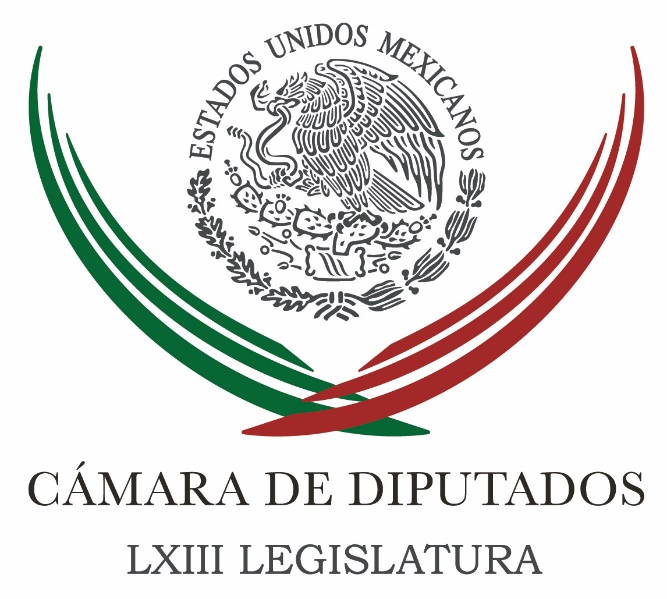 Carpeta InformativaSegundo CorteResumen: Cámara de Diputados prevé recortar 400 mdp en 2017: Javier BolañosProponen que ahorros de Cámara se destinen a Sistema AnticorrupciónDiputada urgen soluciones para que migrantes reciban trato dignoAlfredo del Mazo Maza. Los recortes al PresupuestoDiputados rinden minuto de silencio por víctimas de sismos del 85Senadora panista propone invitar a Hillary Clinton para estrechar comunicación con MéxicoEstadunidenses reciben información distorsionada de México: Peña NietoMiguel Ángel Yunes pide intervención "urgente" del Gobierno Federal en Veracruz20 de Septiembre 2016TEMA(S): Información General FECHA: 20/09/16HORA: 00:00NOTICIERO: MVS NoticiasEMISIÓN: Segundo CorteESTACIÓN: OnlineGRUPO: MVSCámara de Diputados prevé recortar 400 mdp en 2017: Javier BolañosLa Cámara de Diputados prevé recortar 400 millones de pesos de su presupuesto en 2017, adelantó el presidente de la Mesa Directiva, Javier Bolaños.Así lo dijo al inaugurar un foro sobre temas económicos.El legislador panista también reclamó que el Ejecutivo Federal no haya propuesto dotar de recursos al Sistema Anticorrupción, por lo que pidió que el recorte en San Lázaro se destine a ese propósito. ys/m.TEMA(S): Trabajo legislativo FECHA: 20/09/16HORA: 14:02NOTICIERO: Notimex EMISIÓN: Segundo Corte  ESTACION: Online GRUPO: Notimex 	Proponen que ahorros de Cámara se destinen a Sistema Anticorrupción La Cámara de Diputados propondrá que los cerca de 400 millones de pesos que dejará de recibir en el presupuesto 2017 se destinen para crear el Sistema Nacional Anticorrupción (SNA).Los presidentes de la Mesa Directiva de la Cámara de Diputados y de la Junta de Coordinación Política (Jucopo), Edmundo Javier Bolaños Aguilar y Francisco Martínez Neri, respectivamente, señalaron que esta propuesta se va a exponer a las diferentes fracciones parlamentarias.Mencionaron que en el proyecto de Presupuesto de Egresos de la Federación del año próximo, no figuran recursos para el SNA.Indicaron que de acuerdo con los centros de estudios de la Cámara de Diputados este sistema requeriría para el próximo año aproximadamente mil 500 millones de pesos para poder iniciar su operación y los recursos que la Cámara de Diputados dejaría de recibir serían poco más de 400 millones de pesos.Por su parte, el vicecoordinador del Partido Revolucionario Institucional (PRI), Jorge Carlos Ramírez Marín, dijo que su bancada no tiene ningún inconveniente en que se asignen esos recursos para la puesta en marcha del SNA.Sin embargo, aclaró, que en este momento es una instancia que no existe dentro de la administración pública federal, hay que esperar a que una vez aprobado el proyecto de Presupuesto se verá cuanto se le va a destinar.En entrevista, Javier Bolaños Aguilar adelantó que se revisará si en el Senado de la República existe la disposición para que el ahorro que se genere en la colegisladora se destine también al SNA y así conjuntar las bolsas.Aclaró que estamos en la visión de que, por un lado no queremos que se afecten los programas de alta sensibilidad y mayor apoyo a la población como los sistemas de salud, educación, los temas de combate a la pobreza.Pero también pensamos, subrayó, que con estos ahorros que estamos haciendo en el Congreso de la Unión bien podríamos iniciar con un primer paso para no bajar la bandera en este rubro.Hizo notar que tenemos que iniciar con la instalación del Comité de Participación Ciudadana, quien tendrá a su cargo la designación de los participantes; en elevar la Plataforma Digital Nacional para implementarla y hacerla vigente, así como los nombramientos, y generar el equipamiento de la Fiscalía Especializada en Delitos de Corrupción.Comentó que el planteamiento de destinar el ahorro de 400 millones de pesos al SNA ya se está elaborando y se le presentará al titular de la Secretaría de Hacienda y Crédito Público, José Antonio Meade Kuribreña.Sin embargo, dijo, que también se espera que el Ejecutivo federal haga una propuesta al respecto.Para llegar a los mil 500 millones de pesos que se necesitan para poner en operación este sistema también se buscarán ajustes en los gastos de operación de áreas que no inciden directamente en la generación de mayor beneficio, pero tampoco se afectará a las áreas que requieren de más apoyo, como las de combate a la inseguridad.Lo que nosotros estamos esperando, insistió, es que se nos acerquen propuestas del Ejecutivo federal. “No olvidemos que la Fiscalía Especializada en Delitos de Corrupción, es parte integral de este Sistema Nacional Anticorrupción y tampoco buscaríamos desmantelar áreas específicas que también requieren de apoyo como es el combate a la inseguridad”.Por separado el presidente de la Jucopo, Martínez Neri enfatizó que el problema de la corrupción en México es grave y pareciera que no hay voluntad para erradicar estas prácticas.Resaltó que en la propuesta de presupuesto del Gobierno Federal no se contemplan recursos para el SNA.Ante ello, dijo, coincidimos en que los 400 millones de pesos que no se aumentarán a la Cámara de Diputados se redirijan a este sistema, porque es urgente que este organismo comience a trabajar, de lo contrario sólo habremos hecho un cascarón./gh/mTEMA(S): Trabajo Legislativo FECHA: 20/09/16HORA: 13:44NOTICIERO: NotimexEMISIÓN: Segundo Corte ESTACION: Online GRUPO: Notimex Diputada urgen soluciones para que migrantes reciban trato dignoInstituciones y órganos de gobierno deben buscar soluciones y canales de cooperación para que los migrantes mexicanos reciban un trato digno, consideró la diputada Gina Cruz Blackledge.La integrante de la Comisión de Relaciones Exteriores expuso que a pesar de la disminución de mexicanos migrantes al vecino país a partir de 2008, los problemas que enfrentan al ingresar de manera irregular continúan.Ello, desde la violencia que sufren en su trayecto a manos de la delincuencia, violaciones a sus derechos humanos, hasta las leyes antinmigrantes que criminalizan su entrada ilegal.Destacó que este fenómeno es un tema prioritario en la agenda nacional e internacional que exige actualizar la legislación y las políticas públicas para ordenar y regular sus implicaciones sociales, económicas y culturales, a fin de salvaguardar los derechos humanos de la población migrante y evitar que se le criminalice.Al participar en el Seminario “Visión y Perspectivas de la Política Exterior de México”, sostuvo que la protección y asistencia migratoria promueven el respeto a los derechos de las personas, incluyendo el debido proceso de ley.Además, evitar daños y perjuicios a ellas o a sus intereses; vigilar que no se cometan injusticias o arbitrariedades de parte de autoridades extranjeras, y combatir actos de discriminación.Cruz Blackledge resaltó la actividad consular para prestar ayuda y asistencia a connacionales, brindar orientación y asesoría, y tomar medidas para asegurar su adecuada representación ante las autoridades locales, en particular en apoyo a la comunidad mexicana en Estados Unidos.En la mesa de análisis “Relaciones con Estados Unidos de América: protección y asistencia a la diáspora”, el director general de Protección a Mexicanos en el Exterior de la Cancillería, Jacob Prado González, destacó el perfeccionamiento de la estrategia de atención a los migrantes en Estados Unidos, a través de los 51 consulados existentes, cuyos funcionarios se capacitan de manera constante.Dio a conocer la elaboración de un nuevo protocolo de atención en coordinación con el Fondo de las Naciones Unidas para la Infancia (Unicef) para los menores migrantes no acompañados, en el cual se priorizarán los motivos del infante para determinar su estatus en otro país.Anunció que en noviembre próximo se emitirá un nuevo protocolo con ONU Mujeres para establecer un enfoque de género en el fenómeno migrante, -ya que tiene muchas peculiaridades que no se habían atendido, como la trata de personas-, que se reforzará con la ventanilla integral en los 51 consulados existentes en Estados Unidos para consolidar la “sensibilización de género”.Además, agregó, se fortalecerá la protección a migrantes indígenas como un grupo vulnerable que requiere una estrategia específica para resolver sus problemas.En tanto, el director general de Planeación Estratégica y Vinculación del Instituto de los Mexicanos en el Exterior (IME), Pablo Vázquez Camacho, solicitó al Congreso armonizar el marco jurídico en materia educativa con Estados Unidos, para promover el intercambio académico y revaliden los conocimientos adquiridos por los migrantes mexicanos.Se diseñará una Red Global de Talentos de mexicanos en el extranjero para frenar la fuga de cerebros, mediante la participación de migrantes con grado de licenciatura, maestría y doctorado, con el propósito de cambiar el paradigma del conocimiento y se comparta con más personas, detalló.En la mesa “Relaciones con América Latina y el Caribe: la Alianza del Pacífico, la diputada Marcela González Salas, secretaria de la Comisión de Relaciones Exteriores, cuestionó los motivos que han impedido lograr acuerdos entre las naciones de Latinoamérica, cuando tienen tantas similitudes como el idioma, religión, arquitectura, cultura, agricultura e incluso la comida. /gh/mTEMA(S): Trabajo LegislativoFECHA: 20 /09/2016HORA: 08: 23 AMNOTICIERO: Imagen InformativaEMISIÓN: Segundo CorteESTACION: 90.5 FMGRUPO: ImagenAlfredo del Mazo Maza. Los recortes al PresupuestoAdela Micha (AM), conductora: Ayer estuvimos hablando largo con el jefe de gobierno de la Ciudad de México, con Miguel Ángel Mancera, sobre el recorte en el Presupuesto de Egresos de la federación para el 2017 y cómo esto pues va a afectar a la Ciudad de México, que finalmente pues es la capital del país. Mancera me dijo que pues va a buscar reunirse con el secretario de hacienda, con José Antonio Meade, que lo hará esta misma semana para pues trata el tema y es un tema que está generando ya reacciones y polémica en los partidos de oposición. Y tengo a la línea por ello al presidente de la Comisión de Presupuesto y Cuenta Pública de la Cámara de Diputados, el priista Alfredo del Mazo Maza. Hola diputado. ¿Cómo estás? Alfredo del Mazo Maza (ADMM): Adela buenos días, buenos días a tu auditorio. AM: Me da gusto saludarte. ADMM: Igualmente Adela, muchas gracias. AM: A ver. ¿Tú qué piensas de todo esto? ADMM: Mira, yo te diría, primero que nada hay que estar conscientes de dónde viene el recorte y por qué es importante que se haga un recorte en esta etapa para el Presupuesto el año que entra. Desde el año 2008 hasta la fecha nuestro país ha ido teniendo cada año un mayor gasto que sus ingresos, es decir, ha gastado más que lo que ingresa y eso nos ha llevado a que cada año se vaya incrementando la deuda. Llegamos a un punto en el que tenemos una deuda importante, manejable, pero es necesario ya tener una tendencia decreciente, es decir, a empezar a disminuir la deuda. Y por primera vez se planteó que tuviéramos para este año un superávit en el balance primario. ¿Qué quiere decir esto? Simplemente que tengamos más ingresos que los gastos y eso nos alcance, precisamente para los gastos que hace el Gobierno Federal antes de cubrir la deuda. En ese sentido se planteó este recorte de 239 mil 700 millones de pesos, el más grande que se haya planteado en cualquier momento para un presupuesto. Ante esto, es importante pues que destaquemos que quien se está apretando el cinturón es el Gobierno Federal, el que está haciendo el recorte mayor es el Gobierno Federal, los estados, los municipios van a recibir, inclusive, un incremento de aproximadamente el 5 por ciento de sus participaciones y aportaciones. Y, bueno, pues aquí hay que entender que el momento en el que vivimos nos lleva a que tomemos estas medidas, yo diría, responsables que está tomando el Gobierno Federal y que en la Cámara de Diputados discutamos la propuestas a donde se están planteando pues la aplicación de esos recursos, escuchemos las distintas necesidades y por eso, bueno, destinar estos recursos... este recorte. En el caso del DF (sic), en el caso de este fondo de capitalidad que tu mencionas... AM: Sí, sí, sí... ADMM: ...que se estuvo comentando el día de ayer, por primera vez, el fondo se creó en el 2014, y el ánimo de este fondo es tener recursos para invertir en la ciudad en temas de infraestructura, en temas de vialidades, en temas de procuración de justicia, de turismo. Por primera vez viene en cero, es decir, por primera vez no se le pone ningún recurso a este fondo, cosa que hay que discutir en la Cámara para ver cuáles son los proyectos que requieran apoyarse a través de este fondo. Pero lo que hay que decir también Adela, es que en este próximo año 2017, el Distrito Federal (sic) va a contar con un apoyo mayor en cuanto a participaciones y aportaciones, son prácticamente ocho mil 500 millones de pesos adicionales de participaciones y cerca de dos mil 200 de aportaciones, o sea, son casi diez mil millones de pesos adicionales que va a tener el Distrito Federal (sic) este año por participaciones y aportaciones, que éstas mismas se pueden aplicar en una serie de proyectos de infraestructura, de procuración de justicia que requiere la Ciudad de México. AM: Ya. Ahora, pero entonces tú lo que dices es que estás en contra de que se modifique nada sobre este asunto. ADMM: No, yo diría que hay que discutirlo y analizarlo al interior de la Comisión de Presupuesto, como lo vamos hacer en todas estas, digamos, semanas en donde está la discusión de presupuesto, partiendo de la base de la Ley de Ingresos que nos dice de qué tamaño es la cobija, a partir de ese momento en donde sepamos de cuánto es la cobija, cómo se puede distribuir. Pero lo que sí te digo… AM: Lo que a mí me decía ayer Miguel Ángel Mancera, pues sí hacía un poco de sentido, porque recortan recursos y en especial al Fondo de Capitalidad, y hay programas del gobierno de la Ciudad que se ven afectados. ADMM: Exacto. Yo te diría es importante que escuchemos y analicemos las solicitudes de estos recursos para que lo podamos discutir aquí en adentro, en la Cámara de Diputados. Pero por otro lado, también decir, que hay otra bolsa que está creciendo y que también puede ser utilizable para este tipo de ejercicios, como es las aportaciones y participaciones que crecen en casi diez mil millones de pesos, es decir, más del doble de lo que este año tuvo el Fondo de Capitalidad. AM: Y garantiza que los recursos lleguen a donde tiene que llegar. ADMM: Exactamente, que haya una aplicación eficiente del recurso y estamos haciendo un recorte, pues hay que cuidar el recurso que se tiene de la mejor manera para que se aplique en los programas que mayor impacto y beneficio tienen en la ciudadanía, primero. Y segundo, que se haga con absoluta transparencia esta aplicación del recurso. AM: ¿Piensan reunirse con Mancera? ¿Cómo va a ser el procedimiento? Ayer Miguel Ángel Mancera nos dijo que ya se había reunido y yo me acuerdo de ello, porque lo hablamos con Luis Videgaray, exsecretario de Hacienda, y que habían llegado a algunos acuerdos, que no se reflejaron así en el presupuesto, que ahora se va a reunir con Meade, o buscará reunirse con Meade. ¿Ustedes van a buscar tener algún tipo de reunión? ADMM: Nosotros a partir de que se inicie este proceso del presupuesto estamos constantemente escuchando, platicando y conversando con distintas instancias, no nada más con entidades gubernamentales, federales y estatales, sino también, con organismos autónomos, como el Instituto Electoral, en fin, que escuchamos sus necesidades, escuchamos sus planteamientos, y en base a eso vamos distribuyendo esta aplicación del recurso. AM: Ya. Ya van a hacer las elecciones en el Estado de México. ADMM: El año que entra (inaudible). AM: Ya mero. ADMM: Ya falta menos, Adela, un año muy importante para el Estado. AM: Y tú siempre has querido ser gobernador. ADMM: Mira, la verdad es que tenemos un gran paquete en este momento... AM: Oh, ya me vas a contestar como todos, de verdad; ni siquiera por el asunto generacional. ADMM: Yo te diría tal cual, en este memento -y ésa es la realidad- nos va a absorber de lleno el tema de presupuesto, porque de verdad es un año bien complejo donde tenemos que hacer estos recortes, este ajuste de gasto, en donde hay que distribuir el recurso de la mejor manera, y en eso estamos ahorita metidos de lleno. Entonces cuando menos de aquí al 15 de noviembre, que es la fecha de la aprobación del presupuesto, ésa es nuestra prioridad. AM: Pero de qué quieres, quieres y vas a buscar ser el candidato. ADMM: Vamos, primero, a sacar ese paquete y luego platicamos, ¿te parece? AM: A propósito del paquete, el Metro se va a ver bien afectado, que de por sí ya es bastante malo aquí en la Ciudad de México. ADMM: Sí, ahí también hay que ver cómo se puede considerar apoyar estos proyectos prioritarios del sistema de movilidad, la verdad es que sí es necesario recursos a toda la parte mobiliaria, que cada vez más es complicado transitar por la misma y que requerimos fortalecer además el Sistema de Transporte Público, y también los transportes masivos. En particular, por ejemplo, va a tener un recurso muy importante proporcional en lo que corresponde al tren. El tren va a tener 17 mil 800 millones de pesos, que van a ayudar a mejorar la movilidad entre el Estado de México, precisamente, y la Ciudad de México, que tiene un recurso muy importante para este programa. AM: Ya. Gracias, diputado, estamos de atentos y en contacto. ADMM: Gracias a ti, Adela, estoy aquí pendiente cualquier cosa. Duración: 08’ 27” bmj/mTEMA(S): Trabajo Legislativo FECHA: 20/09/2016HORA: 12:29 PMNOTICIERO: NotimexEMISIÓN: Primer  Corte ESTACIÓN: OnlineGRUPO: NotimexDiputados buscarán evitar que ajuste afecte programas para el campoEl diputado federal priista Fernando Moctezuma Pereda señaló que en la propuesta de Presupuesto de Egresos de la Federación 2017 se prevé un importante ajuste a los recursos que se destinarán al campo.Por ello, dijo, se buscará evitar que los programas prioritarios para este sector se vean afectados.En entrevista, el coordinador de los diputados por Hidalgo e integrante de la Comisión de Agricultura y Sistema de Riego comentó que se tendrá que hacer "cirugía con bisturí" para la reasignación de recursos a los sectores más necesitados, como el campo, educación, salud y combate a la pobreza, entre otros.Señaló que en la comisión de Agricultura y Sistema de Riego los diputados integrantes han acordado que defenderán el presupuesto que se asignará al campo mexicano, el cual tendrá un ajuste importante, y se buscará que no se afecten los subsidios, "porque son los productores más pequeños los que verdaderamente están sufriendo con esta situación".El también secretario de la Comisión de Infraestructura señaló que hay otros ajustes en esta materia, pero se tendrá que analizar qué obras no son necesarias y se deberá tomar en cuenta la situación de dificultad económica que enfrenta el país.Moctezuma Pereda reiteró que los legisladores defenderán las prioritarias y "obviamente en esto sí estaremos muy fuertes defendiendo que no impacten a la población".En una conversación por separado, el diputado priista Pedro Luis Noble, integrante de la Comisión de Presupuesto y Cuenta Pública, consideró que cada uno de los programas y proyectos deberán ser perfectamente estudiados, a fin de que no se vean perjudicados con los ajustes.Mencionó que ante las dificultades económicas que enfrenta México, la reasignación del presupuesto se tiene que hacer pensando en la eficiencia y en la calidad.rrg/mTEMA(S): Trabajo Legislativo FECHA: 20/09/2016HORA: 12:40PMNOTICIERO: NotimexEMISIÓN: Primer  Corte ESTACIÓN: OnlineGRUPO: NotimexDiputados rinden minuto de silencio por víctimas de sismos del 85El Pleno de la Cámara de Diputados rindió un minuto de silencio en memoria de las miles de víctimas de los sismos ocurridos hace 31 años en la ciudad de México, el 19 de septiembre de 1985.A petición del presidente de esta soberanía, el panista Javier Bolaños Aguilar, los 261 diputados presentes, con los que se inició la sesión a las 11:27 horas de esta mañana, rindieron este homenaje a todos los que murieron entre los escombros, a los huérfanos y a quienes perdieron su patrimonio.Desde la máxima tribuna de la nación, Bolaños Aguilar lamentó esos hechos que fueron dolorosos para el país; pésame al que se sumaron varios diputados, entre ellos la presidenta de la Comisión de Protección Civil, María Elena Orantes López, quien hizo un llamado a fortalecer la cultura en esta materia."Hoy recordamos la memoria de nuestros fallecidos, el dolor que vivieron miles de connacionales que perdieron todo, su hogar, su patrimonio y sus seres queridos", comentó la legisladora."Fueron sin duda tiempos de mayor sufrimiento para México; sin embargo, en esa situación de desesperanza, los mexicanos dimos todo lo que pudimos para hacer frente a la tragedia y nos unimos para ayudar al necesitado", afirmó.Orantes López recordó que bastaron sólo unos minutos para que el sismo de 8.1 grados en la escala de Richter desbastará a la Ciudad de México. "Han pasado desde entonces 31 años y ese triste acontecimiento sigue presente en nuestro pueblo".Señaló que con ese hecho todo mundo se sorprendió al contemplar la unión y fortaleza con la que los mexicanos se levantan de la catástrofe; por eso, a nombre de todos los grupos parlamentarios que conforman la Cámara de Diputados, pidió guardar un minuto de silencio a manera de homenaje para el pueblo de México."Para todo aquel mexicano que sufrió y vivió la tragedia, pero que ayudó también a la reconstrucción de la ciudad convirtiendo la desolación y la destrucción en ejemplo de solidaridad y fortaleza, y sirva especialmente este momento para conmemorar a las personas que perdieron la vida el 19 de septiembre de 1985", concluyó. rrg/m TEMA(S): Trabajo legislativo FECHA: 20/09/16HORA: 14:00NOTICIERO: Notimex EMISIÓN: Segundo Corte  ESTACION: Online GRUPO: NotimexDestacada gimnasta con Síndrome de Down visita la Cámara de DiputadosEl presidente de la Cámara de Diputados, Javier Bolaños, dio la bienvenida al pleno de la Cámara de Diputados a la gimnasta de 12 años de edad, María Bárbara Wetzel Aguilar, mejor conocida como Bibi, quien en 2015 ganó cuatro de cinco medallas en disciplinas de alto rendimiento para atletas con Síndrome de Down.El año pasado, a los 11 años de edad, Bibi fue la campeona del mundo en Gimnasia Artística femenil en la categoría junior de la Organización Internacional de Atletas de Gimnasia con Síndrome de Down (DSIGO), que se efectuaron en el Palacio de los Deportes de Mortara, Italia.Al darle la bienvenida, el diputado panista destacó que la pequeña gimnasta, hija de Mónica Claudia Aguilar de la Garza, y de Humberto Welzel Castillejos, “es orgullo e inspiración para niños y adultos”, y que en la gesta olímpica mencionada logró ganar cuatro medallas de cinco posibles.Mencionó que Bibi regularmente entrena de 35 a 40 horas a la semana, asiste a su escuela regular, a primero de secundaria, y ha obtenido su primer certificado Cambridge en el nivel inicial de inglés.Bolaños Aguilar también dio la bienvenida al Palacio Legislativo de San Lázaro a Joaquín Caballero Rosiñol, presidente municipal de Coatzacoalcos, Veracruz, y a Amado Jesús Cruz Malpica, diputado electo del estado de Veracruz.Posteriormente, continuó la sesión con la presentación de la ronda de iniciativas./gh/mTEMA(S): Información General FECHA: 20/09/16HORA: 00:00NOTICIERO: MVS NoticiasEMISIÓN: Segundo CorteESTACIÓN: OnlineGRUPO: MVS Senadora panista propone invitar a Hillary Clinton para estrechar comunicación con MéxicoLa senadora por el PAN, Silvia Garza Galván, propuso invitar a la candidata demócrata para la presidencia de los Estados Unidos, Hillary Clinton, a sostener un diálogo con la Cámara Alta, a fin de lograr un intercambio de opiniones y estrechar la comunicación entre México y el vecino país del norte.En un punto de acuerdo, publicado en la Gaceta Parlamentaria de este martes, la senadora panista recordó que el pasado 30 de agosto el candidato republicano, Donald Trump, sostuvo un encuentro con el presidente Enrique Peña Nieto, lo cual generó molestia en la sociedad mexicana.Silvia Garza resaltó que no se puede permitir que este hecho afecte la relación entre ambos países, por lo que destacó la necesidad de hacer un esfuerzo por invitar a Hillary Clinton a la Cámara Alta, un recinto donde confluyen diversas voces e ideologías.Señaló que la relación histórica entre México y Estados Unidos es de suma relevancia, pues ambas naciones tienen una profunda integración en ámbitos tan diversos como la economía, la política, la cultura, los aspectos sociales y hasta cuestiones medioambientales y de territorio. ys/m.TEMA(S): Información general FECHA: 20/09/2016HORA: 12:29 PMNOTICIERO: NotimexEMISIÓN: Primer  Corte ESTACIÓN: OnlineGRUPO: NotimexSenadoras proponen instancia para evitar desperdicio de alimentosSenadoras del PRI, del PVEM y del PT propusieron crear el Consejo Nacional para el Aprovechamiento de Alimentos, como una medida para frenar el desperdicio de esos recursos, y establecer una política nacional en la materia.En la iniciativa publicada en la Gaceta Parlamentaria y presentada durante la sesión de este martes se plantea además una Estrategia Nacional para la Reducción del Desperdicio y Pérdida de Alimentos.En la estrategia se incluye a las secretarías de Agricultura, de Economía y de Salud, así como a la Procuraduría Federal del Consumidor (Profeco), al Instituto Nacional de Estadística y Geografía (Inegi) y sectores involucrados en la producción y comercialización de alimentos.Las legisladoras expusieron que la pérdida y el desperdicio de alimentos han alcanzado cifras exorbitantes a nivel mundial y México no es la excepción.Según la Organización de las Naciones Unidas para la Alimentación y la Agricultura (FAO) hasta un tercio de todos los alimentos se pierde o desperdicia antes de ser consumido por la población, lo que equivale a mil 300 millones de toneladas de alimentos al año.A nivel regional, en América Latina se pierden o desperdician hasta 127 millones de toneladas de alimentos al año, suficientes para satisfacer las necesidades alimenticias de 300 millones de personas.En México esa tendencia se confirma pues se pierden y desperdician, en promedio, 37 por ciento de los alimentos, con lo que se podría alimentar a más de siete millones de habitantes."Sin duda esas cifras contrastan con los millones de personas que pasan hambre, desnutrición y carencia alimentaria en el mundo."Sólo en este país unas 28 millones de personas tienen algún nivel de inseguridad alimentaria", se señala en la iniciativa firmada por las senadoras Hilda Flores, del Partido Revolucionario Institucional (PRI); María Elena Barrera, del Verde Ecologista de México (PVEM), y Ana Gabriela Guevara, del Partido del Trabajo (PT), entre otras. rrg/m TEMA(S): Información GeneralFECHA: 20 /09/2016HORA: 09: 57 AMNOTICIERO: Milenio OnlineEMISIÓN: Segundo CorteESTACION: OnlineGRUPO: MilenioSenado llama a comparecer a candidatos a magistradosEl Senado inicia hoy el proceso de elección de los magistrados electorales de la Sala Superior que habrán de calificar las elecciones presidenciales y federales de 2018 y 2021La Comisión de Justicia convocó a comparecer a la primera terna enviada por la Suprema Corte y que integran los candidatos Carlos Emilio Arena Bátiz, Daniel Francisco Cabeza de Vaca y José Luis Vargas Valdez.En entrevista el presidente de la Comisión de Justicia, Fernando Yunes, garantizó que será un proceso lo más transparente posible para elegir a un órgano autónomo, que tendrá la responsabilidad central de calificar con probidad las elecciones presidenciales que se realizarán en el 2018.El legislador aseguró que las comparecencias tendrán la máxima publicidad por lo que se pidió al Canal del Congreso y a organizaciones sociales la transmisión de éstas, además se les invitó a realizar preguntas para los 21 candidatos, los cuales comparecerán por separado para garantizarles el tiempo suficiente de exposición y que los propios senadores puedan hacer preguntas para conocer de sus trayectorias.También se solicitó que los aspirantes remitan al Senado sus declaraciones de conflicto de interés, aunque hasta hoy solamente Francisco Cabeza de Vaca la ha enviado.De Vaca declara bajo protesta de decir la verdad que no tiene ningún posible conflicto de interés. A decir del ex procurador general de la Republica, y posterior magistrado del Consejo de la Judicatura ha trabajado en Notarias Asociadas de León S.C. con ganancias mensuales durante los últimos 11 años y en el estado de Guanajuato ha formado parte del Colegio de Notarios."Sin embargo actualmente no mantengo ningún vínculo con ni llevo a cabo ninguna actividad, toda vez que me encuentro bajo licencia otorgada por el gobierno del estado".A decir del aspirante forma parte como asociado de clubes deportivos orientados a la salud y recreación personal y familiar.Agregó que durante su mandato al frente de la PGR se creó una persona jurídica de voluntarios integrados por las esposas de servidores públicos “incluyendo a mí conyugue. Esa persona moral no ha tenido ninguna actividad vinculada sujeto de la conclusión de mi encargo en la PGR”.bmj/mTEMA(S): Información General FECHA: 20/09/16HORA: 13:42NOTICIERO: NotimexEMISIÓN: Segundo Corte  ESTACION: Online GRUPO: Notimex Piden al Senado autorizar salida de elementos de la Armada a Belice El Senado de la República recibió una solicitud para autorizar la salida de elementos de la Armada de México a Belice, para participar en la celebración del 35 aniversario de la independencia de ese país que se llevará cabo del 26 de septiembre al 2 de octubre.Dicha celebración refrenda las relaciones diplomáticas entre México y el Belice, además de que permitirá mostrar los logros alcanzados por la construcción naval mexicana y la fortaleza de las patrullas oceánicas, operando con el concepto del trinomio buque helicóptero-patrulla interceptora embarcada.Además incrementará los lazos de amistad del personal de esta institución con otras armadas, y fomentará las relaciones profesionales y operativas, destaca el oficio enviado por el Ejecutivo.“La visita diplomática de un buque de la Armada de México a Belice sería la primera en la historia de ese país y el marco central de las actividades de conmemoración que desarrolla la Embajada Mexicana.“Del mismo modo, se considera la importancia de que la Armada de México muestre las capacidades operativas de las unidades de superficie y aéreas”, señala el documento.De autorizarse la salida de elementos de la Armada de México, se permitirá la participación de la Patrulla Oceánica ARM “Independencia” (PO 163). El oficio fue turnado a la Comisión de Relaciones Exteriores, y de Marina. /gh/mTEMA(S): Información General FECHA: 20/09/16HORA: 00:00NOTICIERO: MVS NoticiasEMISIÓN: Segundo CorteESTACIÓN: OnlineGRUPO: MVS Estadunidenses reciben información distorsionada de México: Peña NietoLa información que reciben amplios sectores de la sociedad estadunidense sobre México, muchas veces es escasa, inexacta y distorsionada, aseveró el presidente Enrique Peña Nieto.Dijo que estos “vacíos de información”, se han llenado con mitos, imprecisiones y prejuicios, creando un terreno fértil para la intolerancia y la discriminación.Durante la ceremonia en la que recibió el Premio al Estadista, que otorga la Asociación de Política Exterior, el mandatario apuntó que no obstante “contra cada estereotipo hay una realidad que la desmiente; ante cada prejuicio hay evidencias que lo contradicen”.Agregó que la historia demuestra que Estados Unidos y México siempre han sido más fuertes, más seguros, y más prósperos cuando trabajan juntos, cuando ambos países contribuyen al éxito del otro.Ante el proceso electoral que vive Estados Unidos, dijo, los vínculos institucionales entre ambas naciones están por encima de cualquier coyuntura.En este contexto enfatizó que su prioridad como presidente y la de su gobierno es proteger a los mexicanos donde quiera que se encuentren y asegurar que se respeten sus derechos.Ambos países “son vecinos, amigos y socios”, porque la cercanía y la integración de sus sociedades son una realidad que no se puede revertir. ys/m.TEMA(S): Información GeneralFECHA: 20 /09/2016HORA: 12: 27 PMNOTICIERO: 24 Horas OnlineEMISIÓN: Segundo CorteESTACION: OnlineGRUPO: 24 HorasPGR presenta ante la SCJN acción de inconstitucionalidad contra ley de SinaloaLa acción de inconstitucionalidad presentada por la Procuraduría General de la República (PGR) contra la reforma a diversas disposiciones de la Ley de Justicia Administrativa en el estado de Sinaloa fue presentada a turno en la Suprema Corte de Justicia de la Nación (SCJN).Al ser ingresada a ventanilla, se espera que en los próximos días sea aceptada a trámite para que sea discutida en el pleno de la SCJN.El pasado 19 de agosto se publicó en Sinaloa el Decreto 768, el cual permite que los magistrados en funciones en el Tribunal de Justicia Administrativa puedan ser ratificados y adquieran inamovilidad en el puesto.Al darse a conocer el decreto, la PGR considera que se trasgrede el Artículo Octavo transitorio de la Reforma Constitucional del 27 de mayo de 2015, el cual menciona: “la intención del Constituyente Federal, en el sentido de que los Magistrados en funciones, exclusivamente podrán continuar por el tiempo que hayan sido nombrados”.Al llevarse a cabo las modificaciones, la PGR asegura que el estado de Sinaloa genera “incertidumbre jurídica”, debido a que los operadores jurídicos, no sabrán cuáles normas los regirán y cuáles delimitarán su actuación dentro del Sistema Local Anticorrupción.“La creación de un ‘sistema’ implica el diseño de un conjunto de reglas y principios sobre una materia racionalmente enlazados entre sí”, explicó la Procuraduría en un comunicado. bmj/mTEMA(S): Trabajo LegislativoFECHA: 20 /09/2016HORA: 13: 24 PMNOTICIERO: 24 Horas OnlineEMISIÓN: Segundo CorteESTACION: OnlineGRUPO: 24 HorasMiguel Ángel Yunes pide intervención "urgente" del Gobierno Federal en VeracruzEl gobernador electo del estado de Veracruz, Miguel Ángel Yunes Linares, solicitó que sea el Gobierno Federal quien tome, de manera temporal, el control de la seguridad en la entidad durante los próximos 70 días, tiempo en que el actual mandatario, Javier Duarte, dejará el cargo.A su vez, Yunes Linares, pide un “rescate financiero” que asegura es de miles de millones de pesos, “no podrá Veracruz salir adelante sin ayuda de la federación, es la federación quién tiene un compromiso con Veracruz” afirmó el candidato electo, durante su visita a la Cámara de Diputados, en donde dijo, se reunió con diputados del PAN y PRD.Ante los cuestionamientos realizados por el diputado priista Jorge Ramírez Marín, sobre un vacío de poder entre el gobierno saliente y entrante en Veracruz, Yunes Linares afirmó que “no hay un vacío de poder, hay un gobierno descompuesto, y es Javier Duarte quien tiene la responsabilidad en estos momentos, el desvío de recursos y la violencia, son sus responsabilidad y debe dar cuentas” puntualizó.Según el candidato electo, tan solo en esta semana, en Veracruz hubo diversos secuestros de mujeres jóvenes y balaceras, esto sumado al asesinato de dos sacerdotes, por lo que “se hace urgente la intervención del gobierno federal”.Yunes Linares continuará con la petición de intervención del gobierno federal, la cual ha difundido a través de cartas publicadas en diversos medios de comunicación, y reveló que se encuentra en espera para tener una reunión presencial con el secretario de gobernación Miguel Ángel Osorio Chong. bmj/m TEMA(S): Información General FECHA: 20/09/16HORA: 13:26NOTICIERO: Notimex EMISIÓN: Segundo Corte  ESTACION: Online GRUPO: Notimex Monreal comparecerá en Asamblea por caso de funcionario delegacional La Asamblea Legislativa del Distrito Federal (ALDF) aprobó un punto de acuerdo para llamar a comparecer a Ricardo Monreal Ávila, jefe delegacional en Cuauhtémoc, ante la Comisión de Administración Pública Local.El delegado acudirá a la Asamblea para explicar la actuación de su director Jurídico y de Gobierno, Pedro Pablo de Antuñano, a quien también se llamó a comparecer.A ambos funcionarios se les pedirá rendir cuentas de los presuntos actos de ilegalidad por los que han sido señalados, según el punto de acuerdo que también contó con el voto a favor del grupo legislativo de Morena.Los asambleístas del PRD, Raúl Antonio Flores García e Iván Texta Solís promovieron el punto de acuerdo con el argumento de que el pasado 15 de septiembre, De Antuñano fue detenido por personal del Estado Mayor Presidencial en poder de 600 mil pesos en efectivo.En tribuna, Texta Solís comentó que el imputado no pudo comprobar la procedencia legítima del dinero, por lo que se abrió una carpeta por el delito de operaciones con recursos de procedencia ilícita, misma que se encuentra en curso.Por ello también se exhortó a que la Contraloría investigue si se trata de mal uso de recursos públicos, y que se finquen responsabilidades respecto al proceder de Antuñano.“Esta soberanía tiene las facultades para hacer valer que el comportamiento de los servidores públicos se sujeten a la legalidad que nos hemos dado en la ciudad”, expresó el legislador local.Añadió que Ricardo Monreal ha nombrado en liberad a los integrantes de su equipo de trabajo, entre ellos Pablo de Antuñano, por lo que “de ninguna manera puede decir que es un asunto personal".Por ello dijo que el jefe delegacional en Cuauhtémoc debe rendir cuentas pues “él es el responsable de la administración pública en esa demarcación y de la manera en que actúan quienes nombró para desempeñar algún cargo”. /gh/m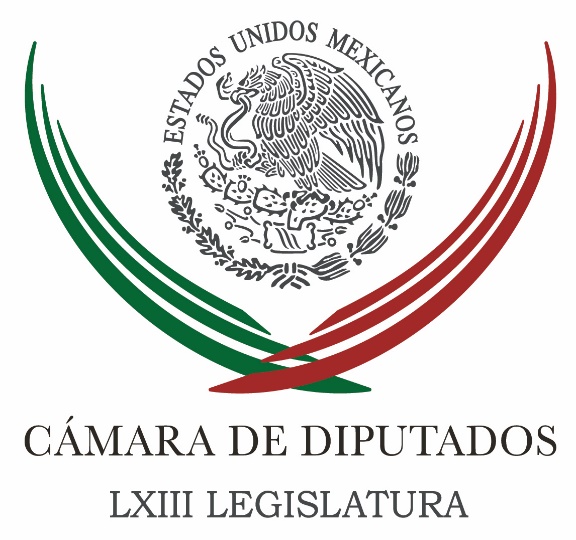 Carpeta InformativaTercer CorteResumen: Diputado Bolaños resalta labor de Ruiz Massieu en Relaciones Exteriores Diputados llaman a mantener la calma ante alza en precio del dólar Diputados piden intervención de Banxico para detener la caída del pesoDiputados alistan análisis del mando mixto; pedirán explicar recorte a seguridadReciben en San Lázaro iniciativa de ALDF sobre segunda vueltaDiputados reciben minutas sobre obesidad y día de la Lucha LibreDiputados aprueban que 22 de septiembre sea 'Día nacional sin automóvil'Propone PT obligar a expresidentes a presentar su declaración patrimonial y fiscalPeña Nieto presenta siete acciones concretas en favor de refugiadosFronteras geográficas, puente para afianzar colaboración: Osorio ChongDestaca Navarrete Prida al diálogo para impulsar crecimientoMancera anuncia cambios en su gabineteMéxico dará respuesta oportuna a la volatilidad, prevé Banco Mundial20 de septiembre de 2016TEMA(S): Trabajo Legislativo FECHA: 20/09//16HORA: 16:22NOTICIERO: NotimexEMISIÓN: Tercer Corte  ESTACION: Online GRUPO: Notimex 0Diputado Bolaños resalta labor de Ruiz Massieu en Relaciones Exteriores El presidente de la Cámara de Diputados, Edmundo Javier Bolaños Aguilar, afirmó que la conducción de la política exterior por parte de la canciller Claudia Ruiz Massieu, “se está dando en los márgenes adecuados”.“Creo que la secretaria ha jugado un papel maduro, consciente y, sin duda, proyecta una imagen de serenidad”, aseveró el presidente de la Mesa Directiva en el Palacio Legislativo de San Lázaro.En entrevista el legislador señaló que “quizá algunos mexicanos desearían posturas diferentes, pero me parece que la conducción de la política exterior se está dando en los márgenes adecuados”.Comentó que a la titular de la Secretaría de Relaciones Exteriores (SRE) le ha tocado lidiar con circunstancias muy complicadas en el ámbito internacional, particularmente con lo que concierne a Estados Unidos.Bolaños Aguilar agregó que la funcionaria federal ha enfrentado la coyuntura del proceso electoral de la Unión Americana y temas profundo como la migración.La secretaria Ruiz Massieu Salinas comparecerá ante comisiones de la Cámara de Diputados en el mes de noviembre, como parte de la glosa del Cuarto Informe de Gobierno. /gh/mTEMA(S): Trabajo Legislativo FECHA: 20/09//16HORA: 16:36NOTICIERO: Notimex EMISIÓN: Tercer Corte  ESTACION: Online GRUPO: Notimex 0Diputados llaman a mantener la calma ante alza en precio del dólar La Cámara de Diputados llamó a la población y a los sectores productivos del país a mantener la serenidad ante la situación del peso frente al dólar, pues se debe a factores externos que serán explicados por las autoridades de Hacienda.El presidente de la Mesa Directiva, Javier Bolaños Aguilar reconoció que el nerviosismo en los mercados está pegando a la moneda mexicana, debido a temas como el Brexit, las elecciones en la Unión Americana y la reunión de la Reserva Federal estadunidense sobre las tasas de interés.Todo eso tiene que ver con la expectativa de inversión, con la decisión de inversionistas de mantener sus recursos en el país o sacarlos del mercado y llevárselos a otros lugares, expuso el legislador panista.“Lo cierto es que la propuesta original del valor del dólar que viene en el Paquete Económico se tendrá que revisar y valorar por la Comisión de Hacienda y Crédito Público”.Por ello, destacó que lo que plantean para 2017 es tasar la paridad del peso frente al dólar lo más apegado a la realidad, sin caer en nerviosismos ni falsas expectativas.Además, consideró que el encargado de las finanzas públicas, que asistirá el jueves ante el pleno de la Cámara de Diputados, aclarará las dudas que se tengan sobre el Paquete Económico.En ese sentido, coincidió con el vicecoordinador de la bancada priista, Jorge Carlos Ramírez Marín, quien añadió que durante la comparecencia del secretario de Hacienda contarán con una explicación más amplia sobre la situación del país y las perspectivas.“La pérdida del valor del peso frente al dólar, tarde o temprano, puede llegar a impactar la inflación y eso es lo que más ha estado cuidando el gobierno federal y tenemos la certeza de que la disciplina financiera hará regresar a los mercados cambiarios a índices normales”, a una variación mucho menor de la actual, aseveró.Además, confió en la actuación del Banco de México, por la postura de prudencia, pues está “dejando que el deslizamiento ocurra, el cual se encuentra ligado a especulaciones políticas, sobre todo por lo que pueda suceder en Estados Unidos, que sobre verdaderos efecto económicos”.Es decir, prosiguió, México está bien en términos estrictamente económicos “pero sujeto a esta especulación sobre qué sucederá con nuestro socio más importante y con nuestra frontera más importante”.En tanto, para el presidente de la Junta de Coordinación Política (Jucopo), Francisco Martínez Neri, la depreciación del peso ante el dólar llena de incertidumbre el desarrollo económico del país, y obliga al Banco de México a intervenir.Al dar a conocer que el jueves próximo la Cámara de Diputados recibirá al titular de la Secretaría de Hacienda, José Antonio Meade Kuribreña, sostuvo que será la oportunidad perfecta para conocer de cómo se calculó el precio del dólar para el Presupuesto de 2017.Sobre el tema, el coordinador de la fracción parlamentaria panista, Marko Cortés Mendoza planteó que para hacer frente a este problema es necesario disminuir el Impuesto sobre la Renta (ISR), corregir el déficit presupuestal y recortar el gasto corriente. /gh/mTEMA(S): Trabajo Legislativo FECHA: 20/09/16HORA: NOTICIERO: Noticias MVSEMISIÓN: Tercer CorteESTACION: InternetGRUPO: MVSDiputados piden intervención de Banxico para detener la caída del pesoQuadratín-México Luego que este lunes el dólar llegó a los 20 pesos, legisladores en la Cámara de Diputados coincidieron en que el Banco de México, (Banxico) debe intervenir para detener la caída del peso, incluso, alguna bancada buscará reunirse con el gobernador de Banxico y no descartaron la posibilidad de proponer su comparecencia ante legisladores de la Cámara baja.Al respecto, el coordinador del PAN en San Lázaro, Marko Cortés, informó que su bancada pedirá este martes, mediante un “comunicado informal”, una reunión con el gobernador del Banco de México, Agustín Carstens, “para que nos informe desde su punto de vista y desde su visión, qué es lo que se debe de hacer para parar la caída del peso frente al dólar”, indicó.Cortés Mendoza resaltó que la estimación prevista en el Paquete Económico para 2017, respecto al precio del dólar, donde lo ubican en 18 peos, “pues ya les falló” por lo que le pedirán al secretario de Hacienda, José Antonio Meade, durante su comparecencia el próximo jueves, que explique cómo se va a sacar adelante al país.“Al secretario Meade le pediremos que nos diga cómo con ese Paquete Económico vamos a sacar a México adelante, porque nosotros no vemos que con ese paquete haya las condiciones de ganar confianza internacional, de parar la caída del peso frente al dólar y de reactivar la economía de nuestro país”, sostuvo.Por su parte, el coordinador del PRD en San Lázaro, Francisco Martínez Neri, señaló que es necesario que Banxico intervenga para detener la caída del peso, “es necesaria la intervención del Banco de México para detener esa caída, de otra manera vamos a tener un quebranto muy fuerte, si el precio del dólar continua a la alza podría impactar de manera negativa el presupuesto 2017, e incluso obligar a hacer mayores recortes del mismo”, advirtió.Sobre la comparecencia de José Antonio Meade, afirmó que se le cuestionará sobre el tema, pues señaló que este escenario que vive la moneda nacional, debió ser previsto.En tanto, el vicecoordinador del PRI, Jorge Carlos Ramírez Marín, consideró que el Banco de México “está tomando una postura de prudencia” ante este decremento del peso, y no descartó que frente a esta situación se tenga que hacer un ajuste en el Presupuesto de Egresos de la Federación para 2017.“Banxico está dejando que el deslizamiento ocurra, por razones que son más ligadas a especulación política, sobre lo que puede suceder en Estados Unidos, que sobre verdaderos efectos económicos, los cuales no se aprecian”, sostuvo.TEMA(S): Trabajo Legislativo FECHA: 20/09/16HORA: NOTICIERO: Noticias MVSEMISIÓN: Tercer CorteESTACION: InternetGRUPO: MVSDiputados alistan análisis del mando mixto; pedirán explicar recorte a seguridadAngélica Melín, reportera: La Comisión de Seguridad Pública en la Cámara de Diputados se declaró lista para entrar al debate y dictaminación de las iniciativas en materia de mando mixto policiaco.Los congresistas puntualizan que la minuta proveniente del Senado de la República, la cual comprende la creación de un Mando Único o Mixto Policial, será dictaminada en conjunto por la Comisión de Seguridad y de Puntos Constitucionales, por involucrar reformas a por lo menos seis artículos de la Carta Magna.Inicialmente el documento enviado por los senadores de la República había sido enviado a la Comisión de Puntos Constitucionales para dictaminación y a la de Seguridad sólo para opinión.El presidente de esa instancia legislativa y diputado del Partido Acción Nacional (PAN), Jorge Ramos, agregó que se solicitará llamar a comparecer al titular de la Secretaría de Gobernación para que explique el recorte presupuestal a distintas áreas en materia de seguridad y que en suma es de 11 mil millones de pesos, equivalente al 16%.La Comisión también analizará la propuesta del vicecoordinador del albiazul, Federico Döring, de citar a comparecer al nuevo titular del Consejo de Seguridad Nacional, Tomás Zerón, a fin de que fije postura sobre la reducción de recursos a distintas áreas en materia de seguridad y se presente ante los legisladores para explicar qué instrucciones le dio el Presidente de la República.En particular, el diputado Ramos Hernández refrendó la preocupación por la disminución del presupuesto a rubros como la prevención del delito y los fondos para seguridad destinados a los estados.“A simple vista parece absurdo e injustificable cómo desaparece el capítulo de prevención del delito en el presupuesto. Me parece un atentado terrible a la lógica mundial de un sistema serio y responsable en seguridad”, recriminó.El legislador señaló que aunado al “presupuesto cero” para prevención del delito, que este 2016 contó con 2 mil 100 millones de pesos a ejercer por los tres órdenes de gobierno y organismos de la sociedad civil; habrá recortes en la Secretaría de la Defensa Nacional (SEDENA) y a la Procuraduría General de la República (PGR).Hizo notar que el recorte de más de 11 mil millones en seguridad ha generado preocupación entre los municipios del país, que serán los más afectados con la disminución en las partidas destinadas para la compra de equipamiento, armamento y patrullas.TEMA(S): Trabajo LegislativoFECHA: 20/0916HORA: 16:16NOTICIERO: La Jornada.comEMISIÓN: Tercer CorteESTACION: Online:GRUPO: La Jornada.com0Reciben en San Lázaro iniciativa de ALDF sobre segunda vueltaEnrique Méndez y Roberto Garduño, reporteros: La Cámara de Diputados recibió una iniciativa de iniciativas, elaborada en la Asamblea Legislativa del Distrito Federal (ALDF), que propone darle certeza a los resultados electorales presidenciales, de gobernadores y del Jefe de Gobierno de la Ciudad de México, a través de la segunda vuelta electoral.La Secretaría General de la Cámara de Diputados recibió la citada iniciativa que presentó ante el Pleno de la Asamblea Legislativa el diputado del PRD, Mauricio Toledo.El documento refiere que de la segunda vuelta electoral fortalecerá y otorgará legitimidad a los procesos electorales, como ocurre ya en ochenta naciones alrededor del mundo.“Éste es un pendiente para el proceso democrático en México, pues fortalece la estabilidad política y la economía de las naciones y otorga un mayor respaldo del Poder Legislativo a las mayorías gobernantes”.Se propone que a través de la primera vuelta electoral, se elimine a aquellos candidatos con menor número de sufragios, y que los votantes reorienten sus preferencias de partido.De tal forma la iniciativa de iniciativas, advierte su contenido, “promueve la cultura política, exigiendo la activa participación del electorado y por tanto, garantizando la viabilidad del sistema de partidos”.En la exposición de motivos que presentó el presidente de la comisión de Presupuesto y Cuenta Pública de la ALDF, se reformaría la Constitución para permitir la segunda vuelta en la elección de presidente de la República, gobernadores y Jefe de Gobierno.“Se establece sólo para el caso de aquellas contiendas en las que ningún candidato obtenga la mayoría absoluta del total de los votos en la primera fecha electoral o que la diferencia, respecto del segundo lugar, sea menor a cinco puntos porcentuales.“Si ninguno de los candidatos obtiene más de cincuenta por ciento del total de los sufragios o el porcentaje entre el primero y segundo lugar es menor de cinco puntos, se debe realizar una segunda votación, en la que participen solamente los dos candidatos que hayan obtenido el mayor número de sufragios en la primera votación”.Con esta propuesta, se solicita a la Cámara de Diputados y al Senado de la República organizar los debates y los acuerdos necesarios, con objeto de extender la reforma política en materia electoral, para que se instituya la segunda vuelta. dlp/mTEMA(S): Trabajo LegislativoFECHA: 20/09/16HORA: 18:17NOTICIERO: La Crónica.comESTACIÓN: Online GRUPO: Crónica0Diputados reciben minutas sobre obesidad y día de la Lucha LibreNOTIMEX.- La Cámara de Diputados recibió del Senado tres minutas para su análisis y eventual aprobación, sobre reformas a la Ley de Salud, para prevenir el sobrepeso y la obesidad, y en materia de asentamientos humanos, y otra que declara el Día Nacional de la Lucha Libre.Una de las minutas reforma y adiciona diversas disposiciones de la Ley General de Salud, para prevenir el sobrepeso, la obesidad y los trastornos de la conducta alimentaria, la cual fue remitida a la comisión del ramo.El proyecto otorga facultades a la Secretaría de Salud para normar el establecimiento de información nutrimental de alimentos y bebidas no alcohólicas, que incluyan el contenido de calorías en las cartas y menús de los establecimientos de comida rápida, con 10 sucursales o más.También incorpora a la cirugía bariátrica como tratamiento de la obesidad excesiva y sus comorbilidades, pues se considera que México enfrenta una de las más graves epidemias de su historia: el sobrepeso y la obesidad, que derivan en males como diabetes, insuficiencia renal y cardiaca, y padecimientos del hígado e incluso el cáncer.Otra minuta declara el 21 de septiembre de cada año como “Día Nacional de la Lucha Libre y del Luchador Profesional Mexicano”, para reconocer a este deporte como una actividad productiva, turística y generadora de empleos.La lucha libre permite obtener un ingreso seguro a vendedores, fabricantes de máscaras, restauranteros, sastres, acomodadores, meseros y expendedores, destaca el texto, que fue remitido a la Comisión de Gobernación.Su eventual aprobación permitirá concebir a la lucha libre como una tradición que constituye un proceso de aprendizaje que promueve la disciplina técnica, la salud corporal, habilidad física, versatilidad y adaptabilidad.La tercera minuta reforma la fracción I del Artículo 7 de la Ley General de Asentamientos Humanos, a fin de facultar a la federación para que elabore los programas de desarrollo regional y especial, a través de la Secretaría de Desarrollo Agrario, Territorial y Urbano.Además considera la participación que corresponda a las dependencias y entidades de la Administración Pública Federal, los gobiernos estatales, los municipios y las demarcaciones territoriales de la Ciudad de México.De igual manera incorpora las propuestas que realicen los grupos sociales y los pueblos y comunidades indígenas interesados. El documento fue remitido a la Comisión de Desarrollo Urbano y Ordenamiento Territorial para su análisis y dictaminación.   Jam/mTEMA(S): Trabajo LegislativoFECHA: 20/0916HORA: 15:22NOTICIERO: El Financiero.comEMISIÓN: Tercer CorteESTACION: Online:GRUPO: El Financiero.com0Diputados aprueban que 22 de septiembre sea 'Día nacional sin automóvil'Víctor Chávez, reportero: El pleno de la Cámara de Diputados aprobó, con 399 votos a favor, cero en contra y una abstención, declarar el 22 de septiembre de cada año como “Día Nacional Sin Automóvil”, con el objetivo de colocar la movilidad urbana sustentable dentro de la agenda pública del país.Los diputados avalaron el dictamen de una iniciativa que la diputada Verónica Delgadillo García, de Movimiento Ciudadano, presentó el pasado 15 de diciembre y lo turnó al Senado de la República para su eventual ratificación.La legisladora señaló la necesidad de desarrollar una mayor cantidad de políticas públicas que mejoren el transporte público, alienten el no motorizado y se logre desincentivar el uso del automóvil privado.Se busca incidir de manera positiva en la seguridad y eficiencia de los diferentes sistemas de transporte público que son utilizados por la gran mayoría de la población y, por ende, se contribuya a la preservación y mejora del medio ambiente, apuntó.Dijo que también es necesario un proceso de concientización, donde se den a conocer los múltiples beneficios que puede traer consigo el dejar de utilizar el auto motorizado privado y los diferentes daños a la salud que ocasiona una mala calidad del aire, provocada, entre otros factores, por el exceso de vehículos.Delgadillo García expuso la obligación del Estado de promover, proteger, respetar y garantizar los derechos humanos de conformidad con los principios de universalidad, interdependencia, indivisibilidad y progresividad, así como la responsabilidad de propiciar el ambiente adecuado para dicha obligación.En el documento se establece que el Día Nacional sin Automóvil puede ser un factor determinante para generar una nueva visión en la planeación y ejecución de nuevas políticas públicas a favor de mejores sistemas de transporte público, así como en la protección al medio ambiente.Señaló que esta conmemoración cuenta con una gran aceptación a nivel internacional, siendo un ejemplo y origen la Semana Europea de la Movilidad, registrando sus orígenes en Francia, Inglaterra e Islandia. dlp/mTEMA(S): Información GeneralFECHA: 20/09/2016HORA: 16:20NOTICIERO: Noticias MVSEMISIÓN: Tercer CorteESTACION: OnlineGRUPO: MVS Comunicaciones0Propone PT obligar a expresidentes a presentar su declaración patrimonial y fiscalLa bancada del Partido del Trabajo (PT) en el Senado propuso integrar al Sistema Nacional Anticorrupción (SNA) la obligación de los ex presidentes del país de presentar su declaración patrimonial, fiscal y de intereses.En una iniciativa, el senador por el PT, David Monreal, planteó que los ex presidentes que reciban pensiones provenientes del presupuesto de la Federación sean sujetos de lo establecido en la Ley General de Responsabilidades Administrativas (Ley Tres de Tres).De esta forma, los ex mandatarios estarían obligados a realizar su declaración patrimonial al año siguiente de haber concluido su encargo.Al presentar la propuesta, David Monreal, destacó la necesidad de poner bajo supervisión las prerrogativas que reciben los ex presidentes, las cuales, aseguró, representan un gasto importante para el erario.El senador por el PT recordó que los ex mandatarios también cuentan con un seguro de cobertura amplia, que en el año 2010 representó un gasto de 7 mil 413 millones de pesos, por lo que subrayó la importancia de vigilar su patrimonio.La iniciativa se turnó a las Comisiones Unidas de Anticorrupción y Participación Ciudadana y de Estudios Legislativos Primera para su análisis y dictamen. Duración 0’00’’, nbsg/m. TEMA(S): Información GeneralFECHA: 20/0916HORA: 17:17NOTICIERO: La Crónica.comEMISIÓN: Tercer CorteESTACION: Online:GRUPO: La Crónica.com0Peña Nieto presenta siete acciones concretas en favor de refugiadosNotimex: México impulsa siete acciones concretas en favor de los refugiados, sobre todo centroamericanos, pues en los últimos cuatro años el flujo de personas en esa condición ha aumentado 286 por ciento, precisó el presidente Enrique Peña Nieto.El mandatario mexicano participó en la Reunión de Líderes sobre Refugiados, conocida como “Cumbre 920”, celebrada en el marco de la 71 Asamblea General de la Organización de las Naciones Unidas (ONU).Allí hizo un llamado a la comunidad internacional para “ser solidarios con los refugiados y procurar su integración a las comunidades de destino”, hacer frente a este desafío y actuar de manera corresponsable.Luego de la participación del presidente de Estados Unidos, Barack Obama; el secretario general de la ONU, Ban Ki-Moon, y el rey de Jordania, Abdalá III, Peña Nieto alertó que en Centroamérica fenómenos como la violencia, las sequías y el cambio climático está desplazando a comunidades enteras hacia México, en su ruta hacia la Unión Americana.Más de 400 mil personas cruzan la frontera sur de México cada año en su paso hacia Estados Unidos, pero muchos de ellos deciden solicitar refugio y quedarse en territorio mexicano, lo que ha incrementado las solicitudes de refugio.En los últimos tres años, México ha recibido 12 mil solicitudes de refugio y tan solo de enero a agosto de 2016 se han presentado cinco mil documentos de este tipo, lo que representa cuatro veces más que las que se presentaron en el año 2013, expuso el Ejecutivo federal.Para atender esta problemática, México ha impulsado propuestas concretas como: fortalecer el diálogo con autoridades de países de la región centroamericana, Estados Unidos y Canadá.Plantea promover la inclusión socioeconómica de quienes son reconocidos como refugiados, y fortalecer los procedimientos de elegibilidad con base en estándares internacionales.Que se refuerce la presencia de elementos de la Comisión Mexicana de Ayuda a Refugiados en donde haya mayor número de solicitudes, e impulsar alternativas para evitar la detención administrativa de los solicitantes de refugio, en particular de infantes.México promueve además que haya campañas informativas para difundir el derecho a solicitar refugio, con el apoyo del Alto Comisionado de la ONU para los Refugiados (ACNUR) y organizaciones de la sociedad civil.La séptima propuesta es la aplicación de protocolos que identifiquen las necesidades de protección internacional para niños y adolescentes.Con la reunión de alto nivel para atender los grandes de movimientos de refugiados, “las naciones del mundo decimos no a la indiferencia”, resaltó el mandatario mexicano.Peña Nieto agradeció el ofrecimiento de copresidir esta cumbre, “una de las mejores causas de la humanidad”, a solicitud de su homólogo estadunidense, Barack Obama.Esta reunión se suma a la conferencia de Londres, realizada en apoyo a Siria, que sufre una de las crisis humanitarias más graves de los últimos años, al tiempo que anunció el incremento del apoyo económico comprometido por México para aliviar esta crisis. dlp/mTEMA(S): Información GeneralFECHA: 20/0916HORA: 16:16NOTICIERO: La Crónica.comEMISIÓN: Tercer CorteESTACION: Online:GRUPO: La Crónica.com0Fronteras geográficas, puente para afianzar colaboración: Osorio ChongNotimex: Las fronteras geográficas deben ser punto de encuentro e intercambio, así como un puente para afianzar los lazos de colaboración y fraternidad, y no convertirse en barreras, aseveró el secretario de Gobernación, Miguel Ángel Osorio Chong.Al encabezar la presentación del programa Soy México, Registro de Nacimiento de la Población México-Americana, planteó que ambos países creen en la libertad, la democracia y el pluralismo, por lo que “hoy estamos llamados a cerrar filas”.“Estamos convocados a sumarnos en una sola voz para defender los principios que nos definen, a decir sí a la unidad y al fortalecimiento de la amistad México-Estados Unidos”, porque actuando en unidad se fortalece nuestra posición frente al mundo, señaló.En el salón Revolución de la Secretaría de Gobernación (Segob), Osorio Chong indicó que el programa Soy México es un esquema que reconocerá la binacionalidad y protegerá el derecho a la identidad.Es, explicó, una estrategia en favor de quienes integran una misma comunidad, que se encuentra en ambos lados de la frontera y constituyen un motor de desarrollo de ambos países.Subrayó que ese sistema ofrecerá una solución para las dificultades que niñas, niños y adolescentes de origen mexicano, nacidos en los Estados Unidos, enfrentan para su ingreso a la educación en México.El funcionario destacó que con ese programa, que simplifica el procedimiento de legalización y apostilla, se podrá beneficiar a cerca de 600 mil menores de 18 años en esa situación.Reconoció el trabajo de todos los involucrados en esa iniciativa, sobre todo el acompañamiento solidario y comprometido de la Embajada de Estados Unidos en México, para hacer realidad la política de protección a ciudadanos tanto estadunidenses como mexicanos.A su vez la jefa de la Misión Diplomática en México, Roberta Jacobson, consideró que ese programa es un asunto bilateral de gran importancia porque facilitará el proceso de registro como ciudadanos de México a los menores estadunidenses de origen mexicano. dlp/mTEMA(S): Información GeneralFECHA: 20/09/16HORA: 19:11NOTICIERO: La Crónica.comESTACIÓN: Online GRUPO: Crónica0Destaca Navarrete Prida al diálogo para impulsar crecimientoNOTIMEX.- El diálogo, acuerdos y colaboración entre los factores de la producción son indispensables para impulsar crecimiento, inversión y empleo, afirmó el titular de la Secretaría del Trabajo y Previsión Social (STPS) Alfonso Navarrete Prida.Durante una conferencia ante integrantes del Centro de Estudios Económicos del Sector Privado (CEESP) el funcionario compartió los avances del gobierno federal en el ámbito laboral en los últimos cuatro años y expuso una prospectiva del mercado de trabajo en el país.Remarcó que estos logros, reflejados en asuntos como el empleo formal, la erradicación del trabajo infantil y en la conciliación de conflictos, entre otros, se han alcanzado gracias al diálogo social y constructivo entre los sectores productivos y las autoridades.Acompañado por el director del CEESP, Luis Foncerrada Pascal, destacó que desde noviembre de 2013 ya son casi 35 meses sin una sola huelga de jurisdicción federal, además de que del 1 de diciembre de 2012 al 31 de agosto de 2016 se crearon dos millones 171 mil 291 empleos, la mejor cifra que se tenga registro.Comentó que desde su puesta en marcha, la reforma laboral ha contribuido al crecimiento de 3.8 por ciento del empleo formal, en tanto que la tasa de informalidad laboral disminuyó de 59.63 por ciento en el último trimestre de 2012 a 57.18 por ciento en el segundo trimestre de 2016.Esta es, subrayó, la menor tasa trimestral desde 2005, y en el Índice Global de Competitividad 2015-2016 México mejoró cuatro lugares y se ubicó en el puesto 57 de 140 países.Navarrete Prida agregó que los acuerdos salariales en la negociación colectiva también han mejorado el poder adquisitivo de los trabajadores, toda vez que el salario real contractual creció 1.77 por ciento al mes de agosto, en contraste con 0.94 por ciento de diciembre de 2006 y agosto de 2010.Además, por primera vez se tiene un solo salario mínimo en el país y su incremento real ha sido cercano a 5.0 por ciento en los tres primeros años de la administración, indicó.Añadió que en 2016 se espera una recuperación adicional de al menos uno por ciento real, con lo que la recuperación acumulada al cierre del año será de casi 6.0 por ciento.Informó que a través del Servicio Nacional de Empleo (SNE) se ha logrado colocar en un empleo a más de cinco millones de personas, con lo que se rebasó en 62.9 por ciento lo alcanzado en el mismo periodo de la administración anterior.Refirió que la tasa de ocupación infantil no permitida continúa con tendencia decreciente, al disminuir entre 2007 y 2015 en cuatro puntos porcentuales.El secretario del Trabajo añadió que el Instituto del Fondo Nacional para el Consumo de los Trabajadores ha otorgado más de 3.7 millones de créditos al consumo a trabajadores formales, por un monto superior a los 46 mil millones de pesos, y se han afiliado 292 mil centros de trabajo.Los objetivos centrales de la actual administración son facilitar la generación de más y mejores empleos formales para atender las necesidades de la población, en especial de jóvenes y mujeres, recordó.Así como impulsar la productividad con beneficios compartidos para trabajadores y empresas; y propiciar las condiciones que estimulen el crecimiento económico, al fomentar más inversiones, que generen nuevos empleos.Sostuvo que se hacen esfuerzos para impulsar el trabajo digno y la protección más efectiva de los derechos laborales; mejorar las condiciones de seguridad y salud en el trabajo, con capacitación, prestaciones y no discriminación, y respeto pleno a los derechos individuales y colectivos de los trabajadores.Asimismo, para agilizar y mejorar la impartición de la justicia laboral a través de su modernización y profesionalización.Con relación a la iniciativa de reformas en materia laboral enviada a finales de abril pasado por el Ejecutivo Federal al Legislativo, Alfonso Navarrete Prida recordó que la propuesta busca que la justicia laboral sea impartida en lo sucesivo por órganos del Poder Judicial.También pretende replantear la función conciliatoria, la cual estará a cargo de Centros de Conciliación y a nivel federal, el organismo descentralizado que atienda la función conciliatoria tendrá además la facultad de atender el registro de todos los contratos colectivos de trabajo y de las organizaciones sindicales.Alfonso Navarrete consideró a los análisis del Centro de Estudios Económicos del Sector Privado como un referente para la toma de decisiones en el ámbito empresarial, a la vez que representan un invaluable aporte en la definición y ejecución de las políticas públicas.   Jam/mTEMA(S): Información GeneralFECHA: 20/0916HORA: 15:56NOTICIERO: El Financiero.comEMISIÓN: Tercer CorteESTACION: Online:GRUPO: El Financiero.com0Mancera anuncia cambios en su gabineteFelipe Rosas, reportero: El jefe de Gobierno, Miguel Ángel Mancera Espinosa, realizó cambios en su gabinete pues desde ahora, Julio César Serna quien se desempeñaba como coordinador general de la Central de Abastos será ahora su jefe de Gabinete.En entrevista, Mancera Espinosa informó que la labor de Serna es “de seguimiento para que todos los acuerdos que tenemos en el Gabinete se cumplan en tiempo y forma. Esa es exclusivamente su labor, estar pendiente de que se cumplan”.Anunció que enviará una terna para que el Consejo de la Central de Abastos defina a su nuevo coordinador general.También fue removido del cargo Fernando Aboitiz, quien dejó la titularidad de la oficina de Gestión Urbana para que ocupe ese cargo José Jaime Slomianski Aguilar. dlp/mTEMA(S): Información GeneralFECHA: 20/09/16HORA: 19:09NOTICIERO: 24 Horas.mxESTACIÓN: Online GRUPO: 24 Horas0México dará respuesta oportuna a la volatilidad, prevé Banco MundialRedacción 24 HORAS.- México tiene una situación macroeconómica ejemplar y las autoridades sabrán responder en forma oportuna a la inestabilidad y volatilidad en los mercados financieros, destacó el Banco Mundial (BM).Gerardo Corrochano, director para Colombia y México del Grupo Banco Mundial, aseguró que el organismo internacional tiene plena confianza en las autoridades mexicanas, pues “hacen las cosas muy bien”.“México es un país que macroeconómicamente está muy bien manejado y tenemos confianza en que pese a que hay inestabilidad y volatilidad en los mercados, las autoridades sabrán responder en forma oportuna”, añadió en entrevista en el lanzamiento del reporte Doing Business 2016.Subrayó que el entorno internacional en estos momentos es complejo no sólo para México, sino para toda América Latina, la cual en su conjunto ha sufrido una baja en los precios de las materias primas, sobre todo el petróleo.Resaltó que el Banco Mundial se mantiene positivo por la forma “oportuna y bastantes sustancial. Ha tratado de hacer un ajuste para mantener sus balances macroeconómicos en orden, como lo muestran los anuncios de consolidación fiscal hecho por las autoridades hacendarias.“Son unas señales muy claras para los mercados de que México hace las cosas bien, las hace en serio, las hace a tiempo y seguimos confiando que la situación macroeconómica de México es ejemplar”, abundó.Resaltó que México es uno de los países de la Alianza del Pacífico y de la región de América Latina que está en mejores condiciones.Expresó que si bien el crecimiento de la economía mexicana ha sido menor al esperado y ha habido algunos ajustes, como en casi todos los países de la región, hay muchos otros factores que están afectando su desempeño.Respecto a si las elecciones presidenciales en Estados Unidos, en noviembre próximo, podrían ser un factor de presión para todas las monedas de América Latina, opinó que este proceso crea un factor adicional de inestabilidad en el mundo.   Jam/m